Data Collection with a PC-II    	    	Name:______________________________

Partner(s):________________________________________________Day/Time:______Introduction
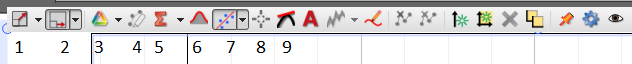 Acceleration due to gravity
Flag Spacing on the picket fence = _______________Write down the kinematic equations below:

v vs. t:______________________ x vs. t:_________________________C. Newton’s Second Law Purpose: Verify Newton’s second law using Atwood’s Machine.Apparatus: PC, interface, photogate sensor (head, rod, cable, and pulley), two mass sets, string, and lab stand.Theory:  Newton’s second law is:     Net Force = Mass X Acceleration.
Keeping the total mass = M = m1+ m2 constant, measure the acceleration as you change the net force (m1-m2)g. Collect 8 sets of data, tabulate your data, and plot an appropriate graph to verify Newton’s second law.MenuDescription146789TrialMeasured Acceleration due to gravityMeasured Acceleration due to gravityMeasured Acceleration due to gravityAccepted (m/s2)% ErrorTrialv vs. t
(linear fit)x vs. t
(Quadratic fit)AverageAccepted (m/s2)% Error1.9.82.9.83.9.84. 9.85. With 50-g mass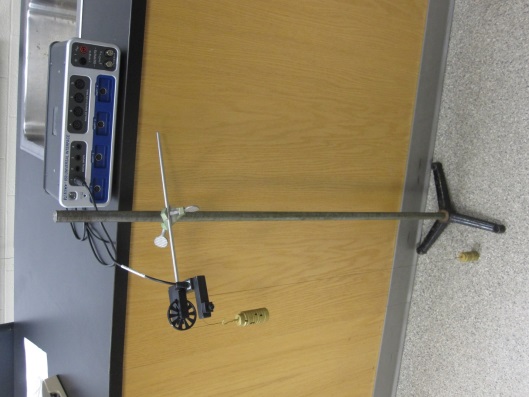 m1 (gram)m2 (gram)m1 + m2 (gram)m1-m2 (gram)a (m/s2)